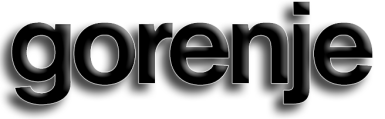 כיריים אינדוקציה 60 IT640BSCיש להכין שקע שוקו תלת פאזי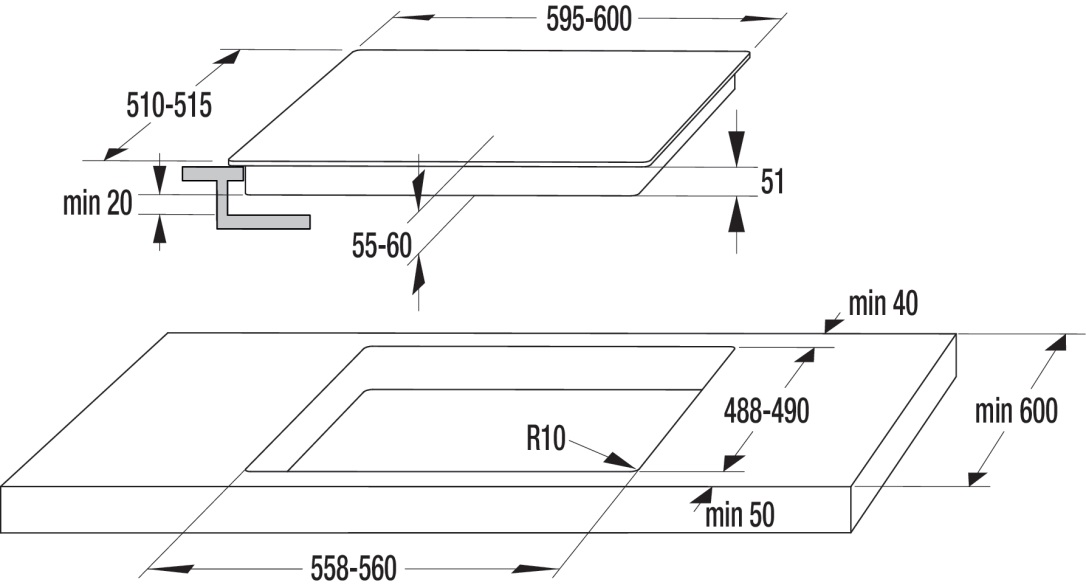 	הנחיות אוורור בהתקנת כיריים אינדוקציה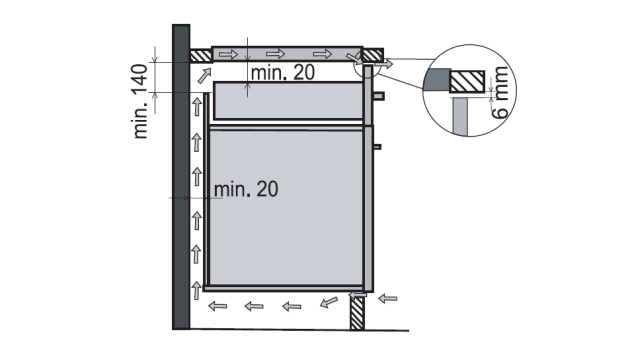 בהתקנת כיריים בארון עם מגירה:חלקו העליון של הארון חייב להיות פתוח (תחת הכיריים)פתח 140 מ"מ גובה בחלקו האחורי של הארון לכל אורכן של הכירייםפתח 6 מ"מ בחלקו הקדמי של הארון מתחת לשיש (יציאת אוויר חם)פתח בחלקו הקדמי התחתון של הארון הסוקל (כניסה של אוויר)יש לדאוג למרווח של 20 מ"מ לפחות בין תוכן המגירה לבין כניסת המאווררים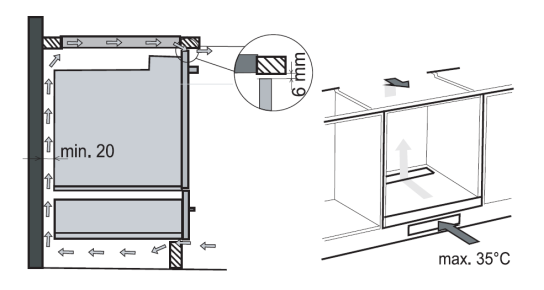 בהתקנת הכיריים מעל תנורהתנור צריך להיות עם מאוורר קירורבנוסף להנחיות הרשומות מעלה יש להסיר את חלקו האחורי של הארון (גב הארון)